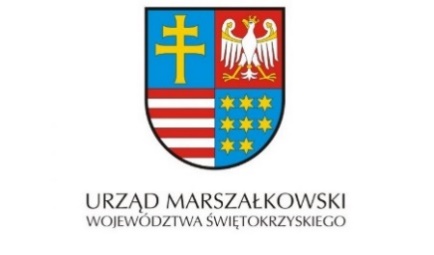 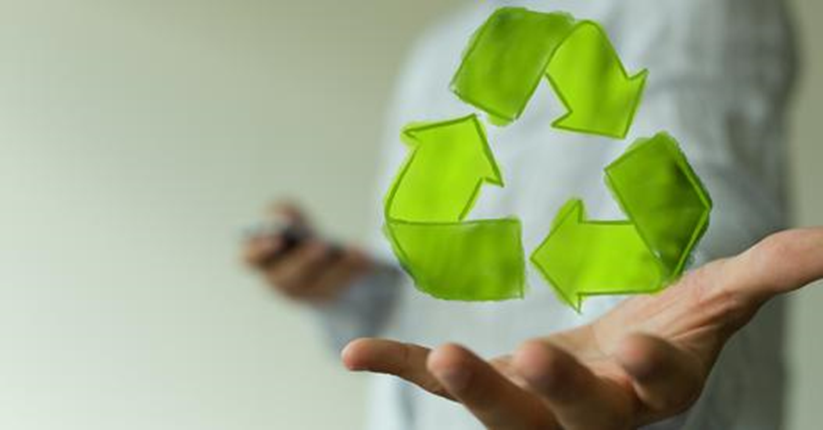 PANEL I 10 00-10 10 Przywitanie uczestników konferencji1010-1025 „Edukacja przyrodnicza a deficyt kontaktu z naturą”Tomasz Hałatkiewicz – Dyrektor Zespołu Świętokrzyskich i Nadnidziańskich Parków Krajobrazowych1025-1040 „Ochrona bioróżnorodności na Ponidziu – działania przyrodnicze w ramach projektu Life”Wojciech Sołtysiak – Kierownik Projektu Life, Zespół Świętokrzyskich i Nadnidziańskich Parków Krajobrazowych1040-1105 „Nie rób świata na szaro – mitygacja i adaptacja w trosce o czyste powietrze”Magdalena Pokora – Kierownik Oddziału Ochrony Środowiska, Departament Środowiska i Gospodarki Odpadami Urzędu Marszałkowskiego Województwa Świętokrzyskiego 1105-1125 „Program regionalny na lata 2021-2027 Fundusze Europejskie dla Świętokrzyskiego, obszar wsparcia: środowisko”Jacek Sułek – Dyrektor Departamentu Inwestycji i Rozwoju Urzędu Marszałkowskiego Województwa Świętokrzyskiego1125-1140 „Zielone zamówienia publiczne w odniesieniu do gospodarki obiegu zamkniętego”Monika Piórek – Kierownik Oddziału Finansów i Organizacji, Departament Środowiska i Gospodarki Odpadami Urzędu Marszałkowskiego Województwa Świętokrzyskiego1140-1200 „Wyzwania zielonej transformacji”Katarzyna Błachowicz – Klaster Gospodarki Odpadowej i Recyklingu1200-1210 „Segregacja śmieci za pomocą aplikacji na telefon”Dariusz SzyfelbeinPRZERWA KAWOWA 1210-1230PANEL II 1230-1250 „Paradygmat Green Deal w serii 9 przedsięwzięć NCBR: korzyści dla mieszkańców, środowiska 
i gospodarki”Wojciech Racięcki - Dyrektor Działu Rozwoju Innowacyjnych Metod Zarządzania Programami w NCBR1250-1305 „Razem w kierunku zielonego wodoru – Świętokrzyski Klaster Wodorowy”  Magdalena Szczukiewicz - Dyrektor Rozwoju i Marketingu ŚKSM Sp. z o.o.1305-1320 „Kierunki rekultywacji i adaptacja terenów pogórniczych”Agata Spiżewska – Geolog Wojewódzki, Departament Środowiska i Gospodarki Odpadami Urzędu Marszałkowskiego Województwa Świętokrzyskiego1320-1335 „Pozwolenia środowiskowe w świetle zmian wynikających z przyjęcia Europejskiego Zielonego Ładu”Anna Gościniewicz – Kierownik Oddziału Pozwoleń Środowiskowych, Departament Środowiska 
i Gospodarki Odpadami Urzędu Marszałkowskiego Województwa Świętokrzyskiego1335-1345 „Pomoc de minimis w opłatach ekologicznych”Barbara Bąk – Kierownik Oddziału Opłat Ekologicznych, Departament Środowiska i Gospodarki Odpadami Urzędu Marszałkowskiego Województwa Świętokrzyskiego1345-1400 „GOZ w gospodarce opakowaniami”Ewa Jachimkowska – Kierownik Oddziału Gospodarki Odpadami, Departament Środowiska 
i Gospodarki Odpadami Urzędu Marszałkowskiego Województwa Świętokrzyskiego